Схема 3 Маршруты движения организованных групп детей от ДОУ к СОШ №14, Гимназии 1, Библиотеке №2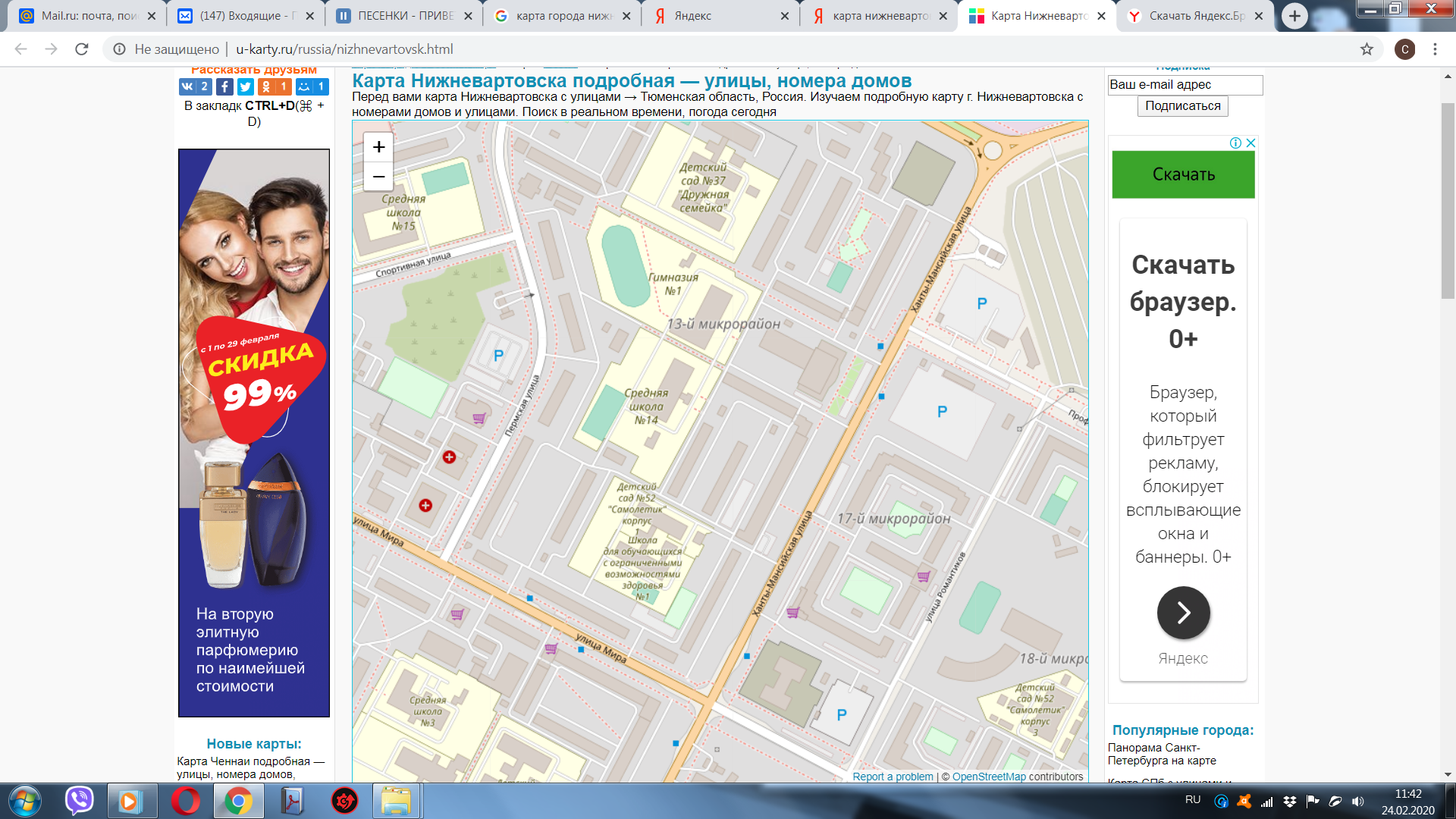 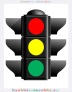 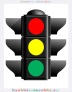 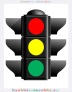 Схема 3 Маршруты движения организованных групп детей от ДОУ к СОШ №15, 5-й ОФПС, пожарная часть № 42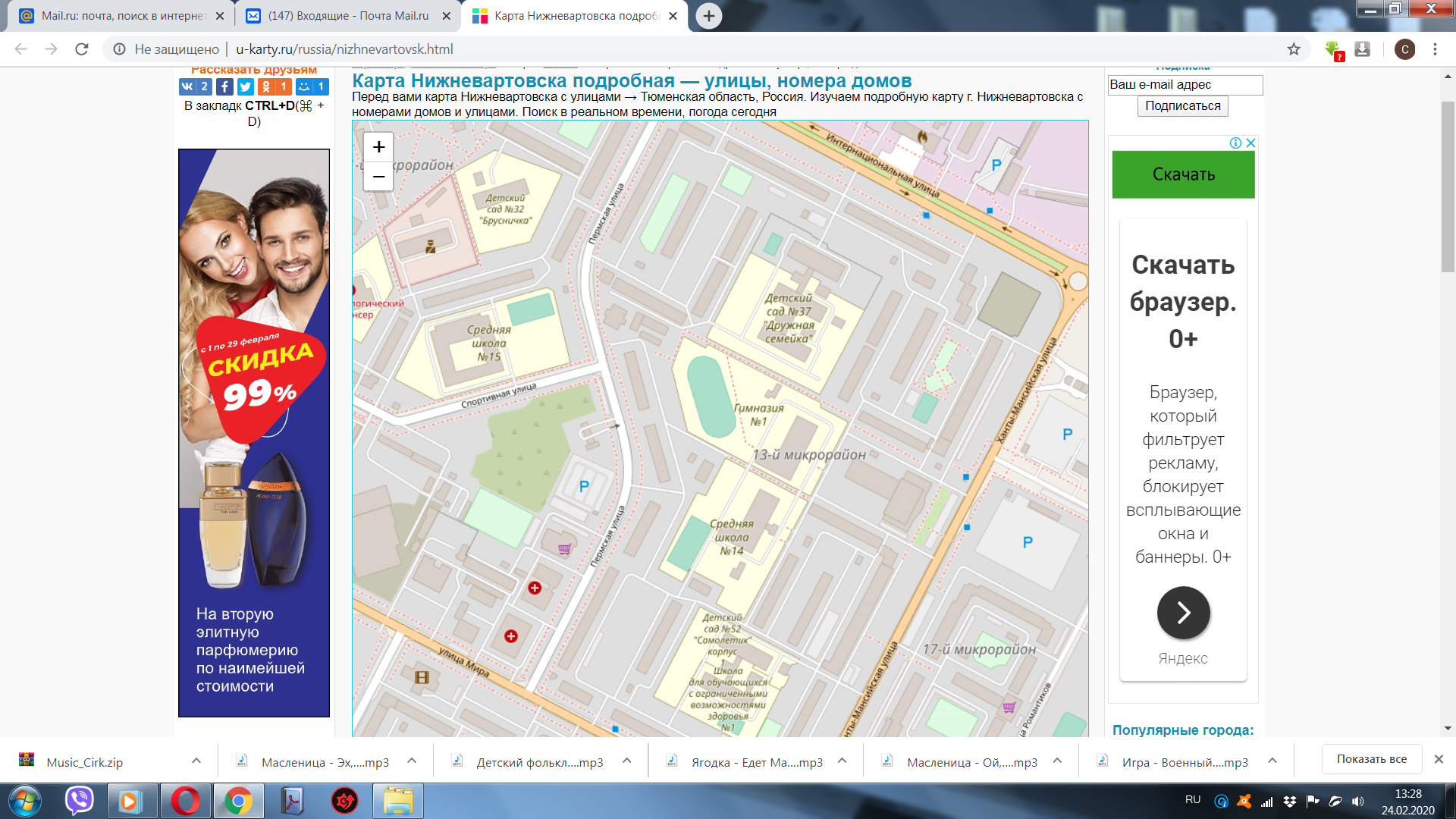 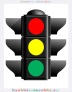 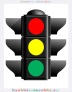 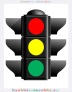 Схема 3 Маршруты движения организованных групп детей от ДОУ корпус 1 к ДОУ корпус 3 по ул. Романтиков 14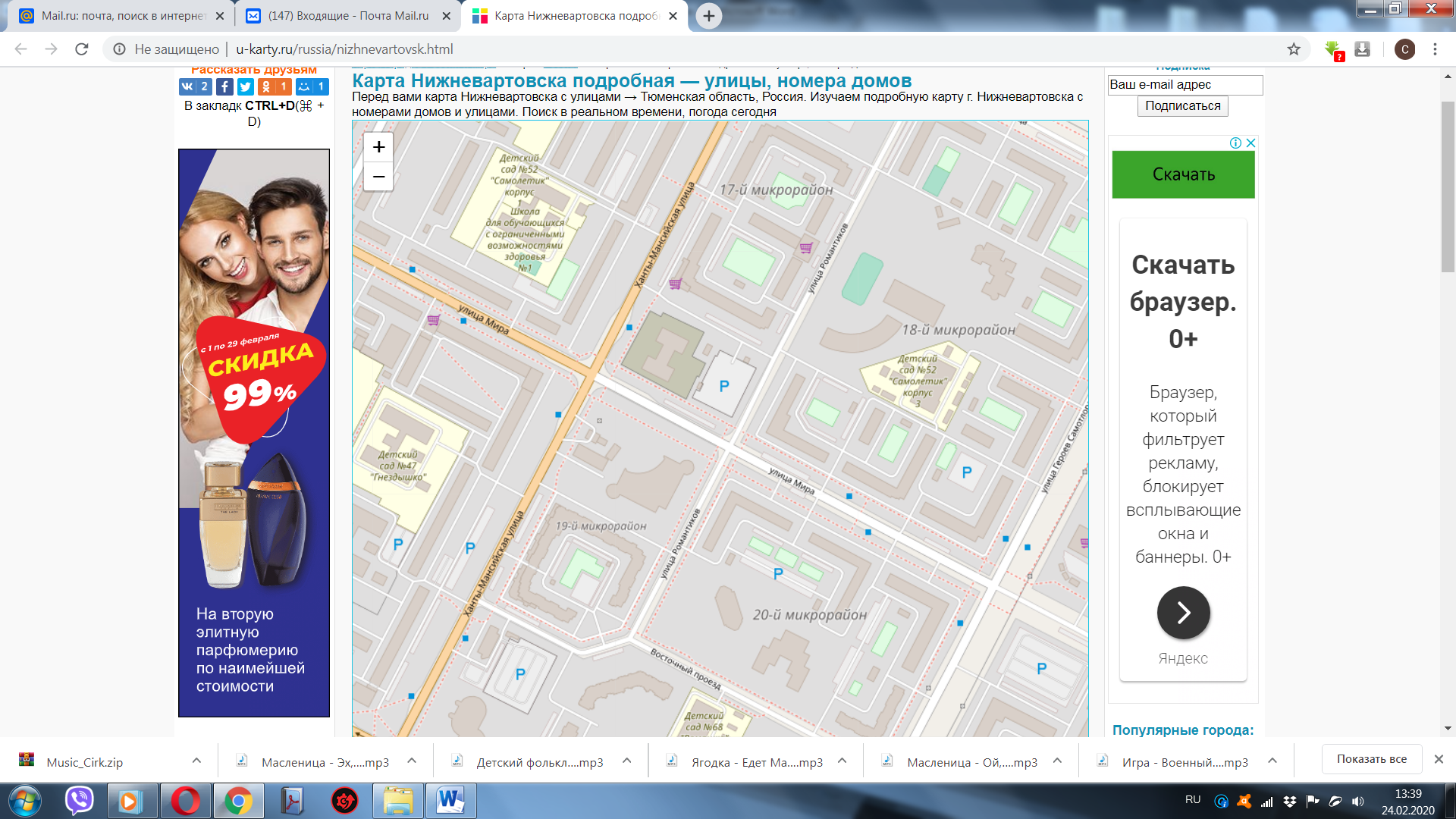 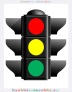 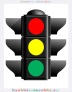 Условные обозначения к схеме №3 Маршруты движения организованных групп детей от ОУ к стадиону, парку или к спортивно-оздоровительному комплексу 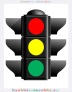 Пути движения транспортных средствПути передвижения детейГраница ДОУ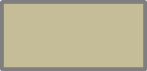 Здание ДОУРегулируемые перекрёстки